Blue: Youth Group Green: Holiday/Birthday Purple: Special EventBlue: Youth Group Green: Holiday/Birthday Purple: Special EventBlue: Youth Group Green: Holiday/Birthday Purple: Special EventBlue: Youth Group Green: Holiday/Birthday Purple: Special EventBlue: Youth Group Green: Holiday/Birthday Purple: Special EventBlue: Youth Group Green: Holiday/Birthday Purple: Special EventBlue: Youth Group Green: Holiday/Birthday Purple: Special EventBlue: Youth Group Green: Holiday/Birthday Purple: Special EventBlue: Youth Group Green: Holiday/Birthday Purple: Special EventBlue: Youth Group Green: Holiday/Birthday Purple: Special EventBlue: Youth Group Green: Holiday/Birthday Purple: Special EventBlue: Youth Group Green: Holiday/Birthday Purple: Special EventSeptember2021Joshua 1:8-98 This Book of the Law shall not depart from your mouth, but you shall meditate on it day and night, so that you may be careful to do according to all that is written in it. For then you will make your way prosperous, and then you will have good success. 9 Have I not commanded you? Be strong and courageous. Do not be frightened, and do not be dismayed, for the Lord your God is with you wherever you go.”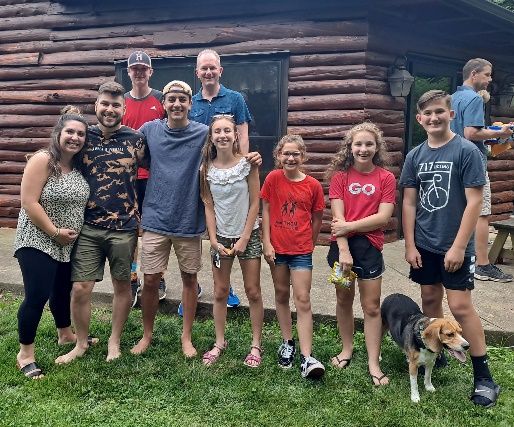 1234567891011Labor Day12131415161718Youth GroupSarah’s BirthdayJordan H’s B-day19202122232425Sunday FundayChad’s BirthdayOutdoor BashOutdoor Bash2627282930Youth GroupSpencer’s BirthdayOctober2021John 10:27-2827 My sheep hear my voice, and I know them, and they follow me. 28 I give them eternal life, and they will never perish, and no one will snatch them out of my hand.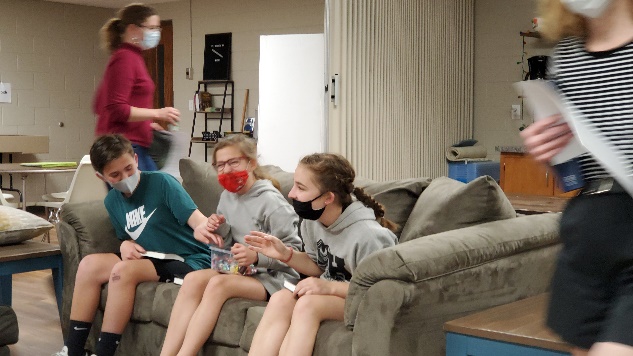 123456789Youth Group10111213141516Youth GroupFall RetreatFall Retreat17181920212223Fall Retreat24252627282930Sunday Funday31Youth GroupHalloweenNovember2021Ephesians 4:1-2I therefore, a prisoner for the Lord, urge you to walk in a manner worthy of the calling to which you have been called, 2 with all humility and gentleness, with patience, bearing with one another in love,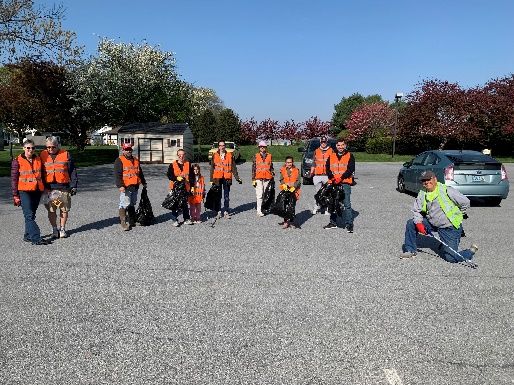 123456Eastland Alpaca Open House78910111213Eastland Alpaca Open HouseYouth GroupEastland Alpaca Open House14151617181920Eastland Alpaca Open HouseYouth Group21222324252627Sunday FundayMaddie’s BirthdayThanksgiving282930Youth GroupDecember2021Isaiah 6:8And I heard the voice of the Lord saying, “Whom shall I send, and who will go for us?” Then I said, “Here I am! Send me.”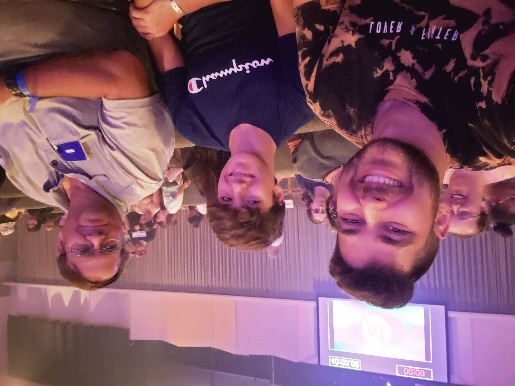 1234567891011Youth Group12131415161718Youth Group19202122232425Sunday Funday(Christmas Party)Christmas EveChristmas262728293031No Youth GroupNew Year’s EveJanuary2022Matthew 28:19-2019 Go therefore and make disciples of all nations, baptizing them in[a] the name of the Father and of the Son and of the Holy Spirit, 20 teaching them to observe all that I have commanded you. And behold, I am with you always, to the end of the age.”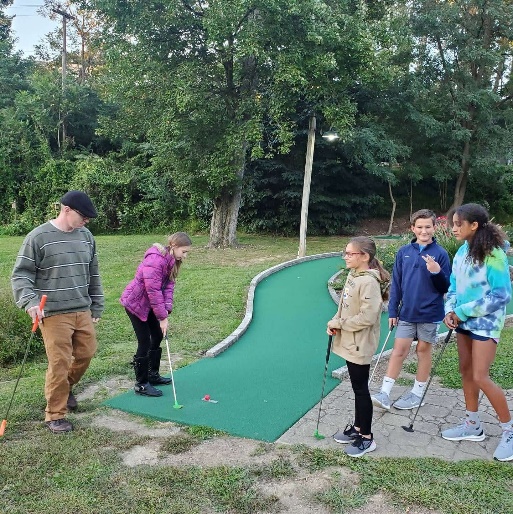 1New Year’s Day2345678Youth GroupKaiden’s Birthday9101112131415Youth GroupGloria’s Birthday16171819202122Youth GroupMLK Day23242526272829Sunday Funday 3031Youth GroupFebruary20221 Samuel 16:7But the Lord said to Samuel, “Do not look on his appearance or on the height of his stature, because I have rejected him. For the Lord sees not as man sees: man looks on the outward appearance, but the Lord looks on the heart.”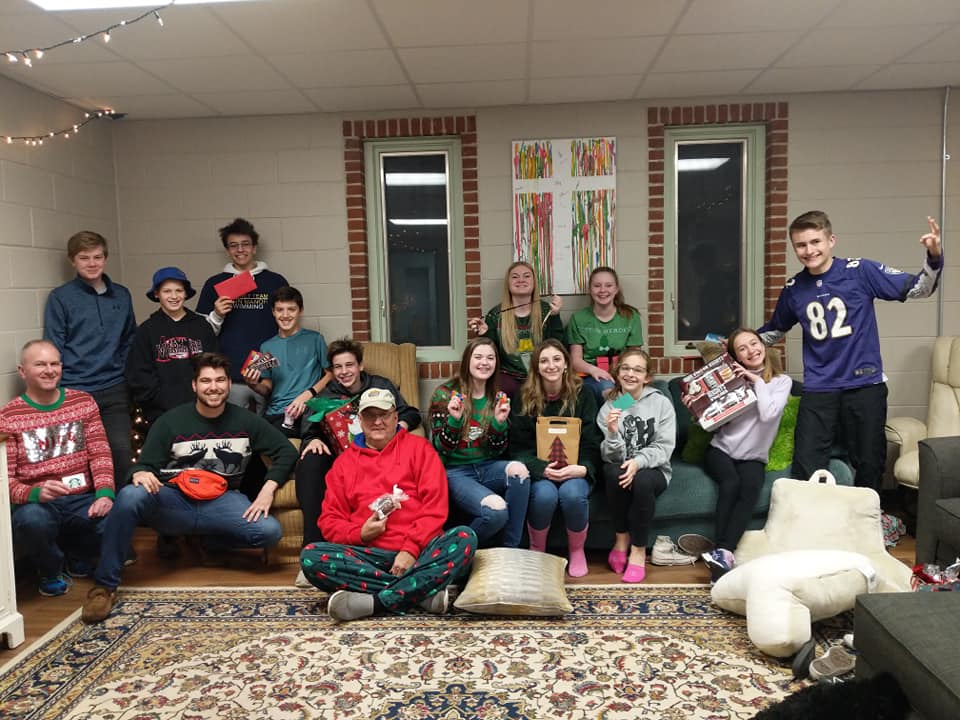 123456789101112Youth Group13141516171819Youth GroupValentine’s DayWinter RetreatWinter Retreat20212223242526Winter RetreatWinter RetreatVanessa’s B-dayPresidents’ Day2728Youth GroupMarch2022Jeremiah 31:33For this is the covenant that I will make with the house of Israel after those days, declares the Lord: I will put my law within them, and I will write it on their hearts. And I will be their God, and they shall be my people.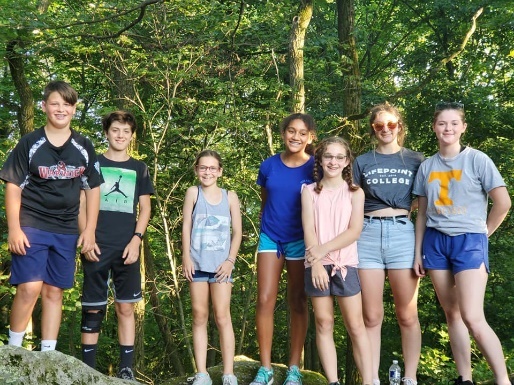 123456789101112Youth GroupCole’s Birthday13141516171819Youth GroupGrant’s BirthdaySt. Patrick’s Day20212223242526Sunday FundayMicah’s Birthday2728293031Youth GroupApril2022Luke 9:23And he said to all, “If anyone would come after me, let him deny himself and take up his cross daily and follow me.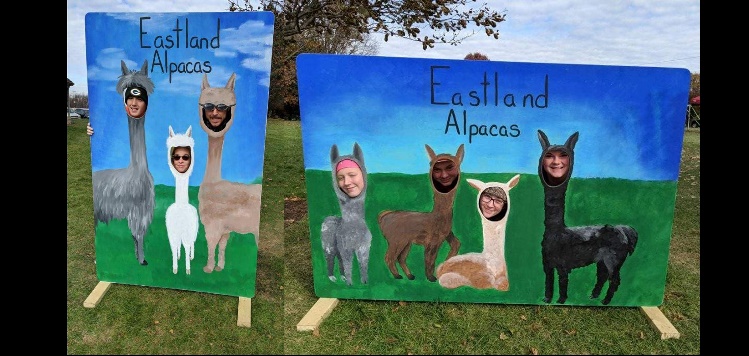 12Penas’ Birthday3456789Youth Group10111213141516Palm SundayYouth GroupMaundy ThursdayGood Friday17181920212223No Youth GroupEaster24252627282930Youth GroupTrinity’s BirthdayMay20222 Corinthians 5:17Therefore, if anyone is in Christ, he is a new creation.[a] The old has passed away; behold, the new has come.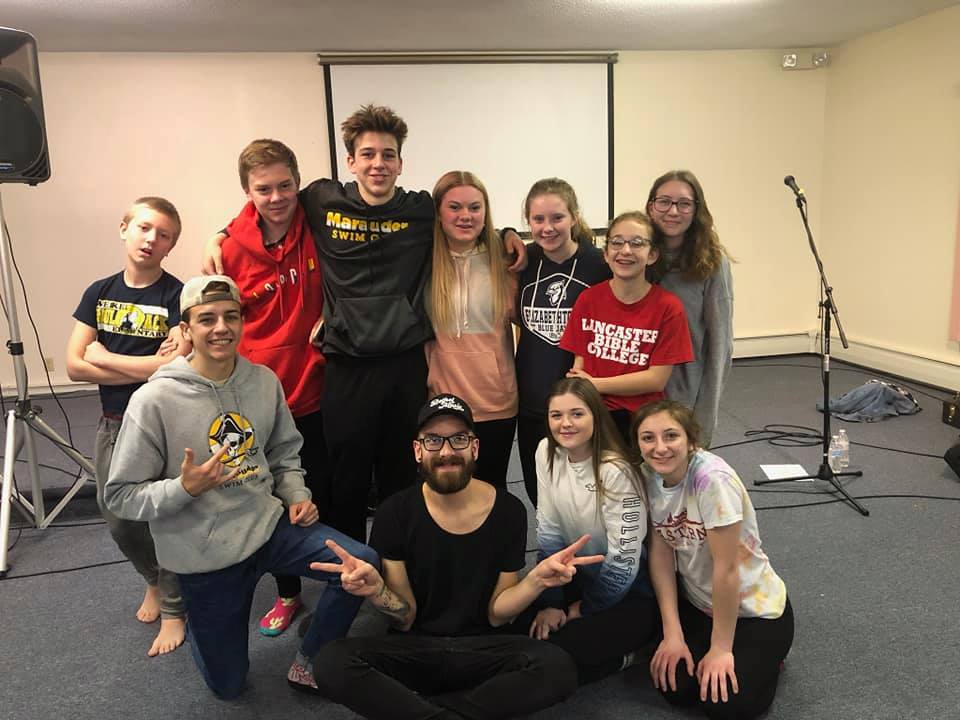 1234567Youth GroupCinco de Mayo891011121314No Youth GroupMother’s Day15161718192021Youth Group22232425262728Last Youth GroupLily’s Birthday293031No Youth GroupMemorial DayJune20221 Timothy 4:12Let no one despise you for your youth, but set the believers an example in speech, in conduct, in love, in faith, in purity.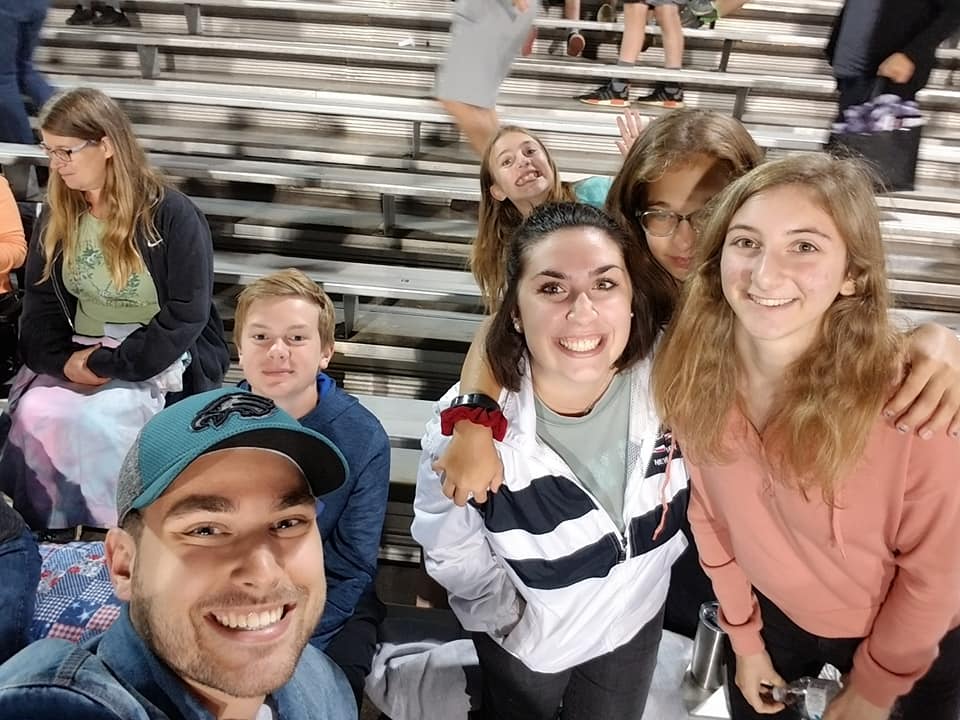 123456789101112131415161718Sunday Funday19202122232425Father’s Day2627282930Sunday FundayCreationCreationCreationJuly2022Romans 3:22-2422 the righteousness of God through faith in Jesus Christ for all who believe. For there is no distinction: 23 for all have sinned and fall short of the glory of God, 24 and are justified by his grace as a gift, through the redemption that is in Christ Jesus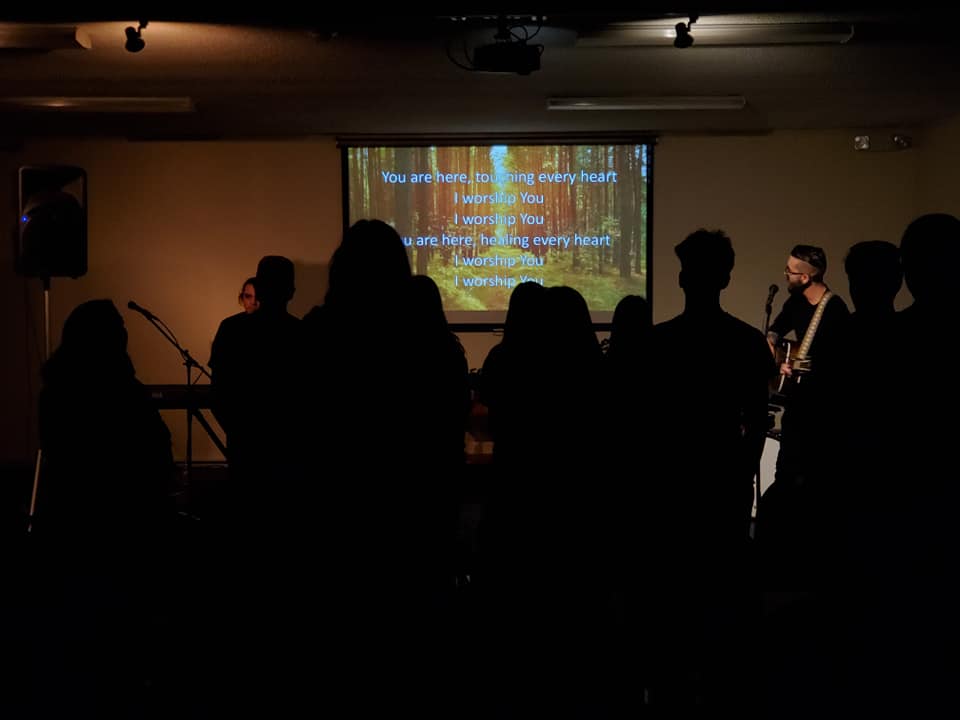 12CreationCreation3456789CreationIndependence DayRose & Lily’s Birthday10111213141516Sunday Funday1718192021222324252627282930Sunday FundayLanden’s Birthday31August2022Mark 16:16Whoever believes and is baptized will be saved, but whoever does not believe will be condemned.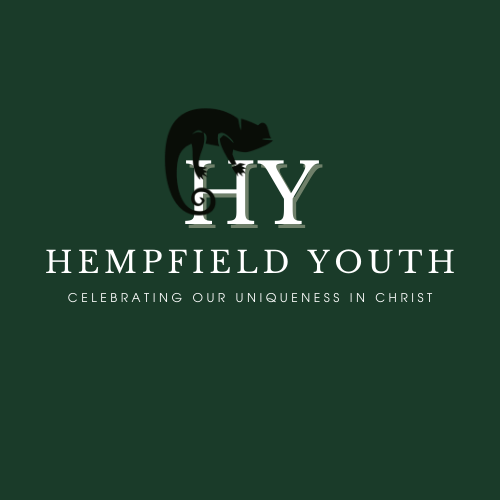 12345678910111213Sunday FundayJosh’s Birthday1415161718192021222324252627Sunday Funday28293031